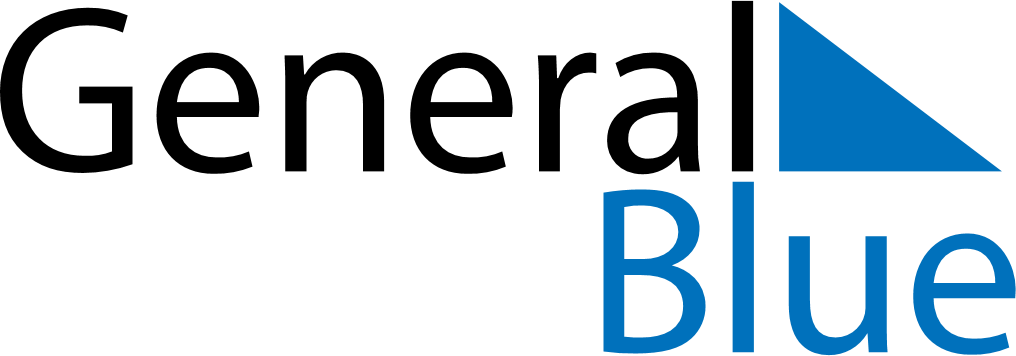 August 2020August 2020August 2020August 2020TogoTogoTogoSundayMondayTuesdayWednesdayThursdayFridayFridaySaturday1Feast of the Sacrifice (Eid al-Adha)23456778910111213141415Assumption161718192021212223242526272828293031